ESCUELA MUNICIPAL MANUEL RECABARREN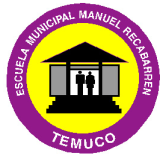 …En tus aulas modelas mi vida, mis tareas,mis problemas, cada afán…Av. Italia 2375- Sector Amanecer- fono 285090 – www.manuel recabarren-temuco.clPROPUESTA PEDAGOGICA EDUCATIVA Y CULTURALINTERCULTURALIDAD 2016 - ESCUELA MANUEL RECABARREN:OBJETIVOS:Comprender que existe una hhh  concepción de mundo particular, como es el caso la cultura mapuche, con  universos simbólicos propios,  principios, normas, creencias, valores; conceptos de formación de persona, relación con la naturaleza, entre otros  aspectos fuertemente vinculados con el proceso de formación y socialización del niño mapuche. Formar sujetos  más tolerante, que reconocen su verdadera identidad,  más abierto al trato simétrico, mas integro, respetuoso;  mejores personas y futuros profesionales, que conozcan  nuevas respuestas frente a las interpelaciones de la realidad  actual, que posibiliten el diálogo de saberes. Conformar una escuela  moderna, abierta a los cambios sociales y los desafíos que presenta la  sociedad actual, una escuela que respeta la diversidad  social y cultural,  acorde a los requerimientos de una sociedad democrática y pluralista, dispuesta a mejorar la pertinencia, calidad y equidad de la educación.ALGUNOS PRODUCTOS ESPERADOS Agentes educativos mas capacitados/as,  para  desarrollar su labor educativa.Incorporación de enfoques interculturales en la organización curricular..Actores del proceso comprometidos e identificados con la propuesta.Practica más pertinente,  que ejecuta  acciones atingentes a la propuesta.PROPUESTA  DE EDUCACION NTERCULTURAL BILINGÜELa escuela incorpora  entre sus objetivos  la sustentabilidad del PEI y a través del mismo la característica de interculturalidad, necesaria para abordar la realidad social y cultural  de la región y el país.Decide comenzar el proceso gradual para enmarcarse dentro del marco legal existente, y para ello presenta las siguientes acciones estratégicas:ESTRATEGIAS CURRICULARES (E.C.)E.C..DE.TIEMPO.Destinar tiempo a la temática con los actores de la comunidad escolar en forma programada (alumnos, apoderados, profesores) en  consejo de curso, formación general, reuniones de apoderados, asignaturas.E.C.DE ESPACIO.Ocupar los espacios del establecimiento (murales del aula, pasillos, patios, diarios murales) en forma periódica, en función de los objetivos propuestos.CARACTERISTICAS de E.C.Explicito: fichas y guías de aprendizajes   de  cada unidad  que sean afines a  la temática INTERCULTURALIDAD Y/O BILINGUISMOImplícito: símbolos, lengua, mensajes (escritos y orales) Reforzamiento positivo , reconocimientosPROPOSITO GENERAL:Entender  la importancia y el sentido  que tiene el  respeto a la diversidad social y cultural que aparte de constituir un acto de humanidad, conciencia y respeto con el otro, está  reflejada en los derechos humanos de los niños y en muchos instrumentos legales nacionales e internacionales  que denotan esta necesidad mundial. Que dispongamos de una forma pedagógica, estratégica y metodológica para accionar el objetivo expuesto anteriormente en la comunidad  escolar.Mejorar aspectos relacionados con el autoestima, los aprendizajes  y la convivencia humana como: respeto, preocupación, afecto, modelo positivo, aceptación, valoración, identificación con la propuesta educativa.CRONOGRAMA 2017DETALLESACTORES/ CONTENIDOSTEMAS- Relativismo cultural- Cosmovisión- Modelos de persona y sociedad- Lo rural, lo mapuche y lo urbano- Prejuicios conceptuales- Otros.SUGERENCIAS- Contratar a un asesor cultural o similar que ayude a preparar a los alumnos y profesores en tiempo a determinarCOORDINACION EIBBenito Cayumil C.Magister en EIBTemuco,  Diciembre  de 2017Efemérides mapuche
1540-12-13 - Pedro de Valdivia llega al actual Santiago de Chile y cambia el nombre del cerro Huelén a cerro Santa Lucía.
1541-09-11 - en Chile, las fuerzas del cacique Michimalonco atacan y destruyen la recientemente fundada ciudad de Santiago de la Nueva Extremadura, hoy conocida como Santiago de Chile.
1553-12-25 - en Chile, los mapuches (al mando de Lautaro) vencen a los españoles en la Batalla de Tucapel y ejecutan al gobernador Pedro de Valdivia.
1554-02-25 - en Chile, el líder mapuche Lautaro ataca la ciudad de Concepción.
1554-02-26 - en Chile, el jefe araucano Lautaro vence en la Batalla de Marihueñu a las tropas de Francisco de Villagra (teniente general de la gobernación desde 1547 y jefe de la campaña española contra los araucanos).1557- muere Lautaro en Peteroa
1598-12-23 - en el Reino de Chile, el gobernador Martín García muere al ser emboscado por fuerzas mapuches dirigidas por Pelantaro (los españoles llamarían a este suceso el Desastre de Curalaba).
1603-12-20 - llega a Chile el español Hernando Talavera Gallegos como de Cautín (Chile) se reúne el Parlamento de Quilín, del que emana el primer tratado de paz entre españoles y mapuches (araucanos).
1647-02-24 - junto al río Quillén, en la actual provincia de Cautín (Chile), los invasores españoles se reúnen con los indígenas mapuches en el segundo Parlamento de Quilín y reconocen la independencia de estos del rio bio bio al sur
1655-02-14 - en Chile, el pueblo Mapuche se levanta en armas, incendiando las estancias españolas desde el río Bio-Bio hasta el Maule.
1726- se fianza el reconociiento de la frontera del bio bio entre mapuches y españoles y se establecen las relaciones comerciales.  
1793-09-08 - en la actual provincia de Osorno, Chile, se reúne el Parlamento de Las Canoas, junta diplomática de la que emana un tratado de paz entre españoles y mapuches.1780. Nace mañil wenu (lonko wenteche que resiste a españoles y al ejército chileno, su muerte  fue un misterio como su ubicación posterior1825-01-07 - en Chile se celebra el Parlamento de Tapihue entre loncos mapuches y representantes de la república.1813: se dicta un decreto patriota que establece la propiedad fiscal al norte del rio bio bio24 febrero 1881 : se funda el fuerte de Temuco 1884 se formaliza la ocupación y remate de las tierras mapuche por parte del estado chileno.1972. Se dicta la ley de recuperación de tierras y se asimila a campesinos y mapuches durante la reforma agraria.1979, 23 de marzo; se dicta la” ley maldita” que dividía las tierras mapuche y permitía su venta.
1996, 10 de mayo Conama chile autoriza la construcción de la central hidroeléctrica de Ralco, en el alto bio bio.Actividades Meses Meses Meses Meses Meses Meses Meses Meses Meses Meses Actividades MA AB MA JN JL A S O N D DOCENTES – socialización y Capacitación X X X X Aplicación de estrategias transversales X X X X X X X X X APODERADOS - Sensibilización X X X X X ALUMNOS - Sensibilización X X X X X X X X X ALUMNOS – clasey exposición de la experiencia X X X X WEXIPANTU X Presentación propuesta EIB a Apoderados X INTERCAMBIO X X Izamiento wenu foye X PARTICIPACION Eventos  EIB X X X X X X X X Asesor cultural  en el aula X K X X ACTORESESPACIOSPRIODICIDADDOCENTE  Reunión de profesores Mes por medio (excepto mayo)APODERADOS  Reunión de apoderadosMes por medioALUMNOS Consejo de cursoUna vez al mes ALUMNOS Aula Dos veces al semestreDOCENTE - Capacitación APODERADOS - Sensibilización ALUMNOS – SensibilizaciónALUMNOS – clase